This is your weekly plan if you have a phonics book number 2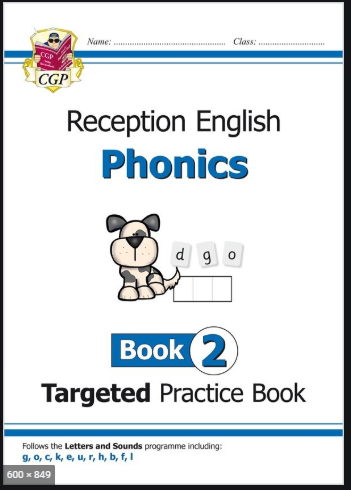 This is your weekly plan if you have a phonics book number 2This is your weekly plan if you have a phonics book number 2This is your weekly plan if you have a phonics book number 2This is your weekly plan if you have a phonics book number 2This is your weekly plan if you have a phonics book number 2Everyday your child must;Everyday your child must;Everyday your child must;Everyday your child must;Everyday your child must;Everyday your child must;Daily work outhttps://youtu.be/JoF_d5sgGgcRelaxation exercisehttps://youtu.be/uyj5LooYWyg Daily work outhttps://youtu.be/JoF_d5sgGgcRelaxation exercisehttps://youtu.be/uyj5LooYWyg  Practice their;Handwriting card (name or patterns)Letter formation card (alphabet sheet)Number formation cardSing the rhyme:There are 2 rhymes this week I’m a little bean and  beanstalkLyrics will be uploaded to class story on MondayThese are action thymes. You have to think of or follow actions for the words. Sing the rhyme:There are 2 rhymes this week I’m a little bean and  beanstalkLyrics will be uploaded to class story on MondayThese are action thymes. You have to think of or follow actions for the words. Discuss the Weather Discuss the weather and record on a daily weather chart- what is the temperature? Do we have to take any measures against the weather? 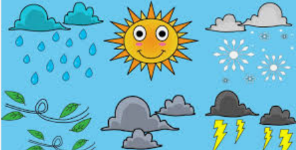 Phonics/  MathPhonics/  MathPhonics/  MathPower of Reading and TopicPower of Reading and TopicMonday 13ht JulyIt is a phonics dayWe are looking at the sound f we will revisit this as an initial sounds, the beginning. Recapping the sounds so far; try watching the video then turn the sound off and watch is again, asking your child to say the sounds as the lady points. https://youtu.be/cinTOCJZOtI  Then try to learn your non decodable words. https://youtu.be/FMnqRAKz1q8 Learning the f sound here is an alphablocks on the initial sound https://www.bbc.co.uk/iplayer/episode/b01dlvg5/alphablocks-series-2-12-fred It is a phonics dayWe are looking at the sound f we will revisit this as an initial sounds, the beginning. Recapping the sounds so far; try watching the video then turn the sound off and watch is again, asking your child to say the sounds as the lady points. https://youtu.be/cinTOCJZOtI  Then try to learn your non decodable words. https://youtu.be/FMnqRAKz1q8 Learning the f sound here is an alphablocks on the initial sound https://www.bbc.co.uk/iplayer/episode/b01dlvg5/alphablocks-series-2-12-fred It is a phonics dayWe are looking at the sound f we will revisit this as an initial sounds, the beginning. Recapping the sounds so far; try watching the video then turn the sound off and watch is again, asking your child to say the sounds as the lady points. https://youtu.be/cinTOCJZOtI  Then try to learn your non decodable words. https://youtu.be/FMnqRAKz1q8 Learning the f sound here is an alphablocks on the initial sound https://www.bbc.co.uk/iplayer/episode/b01dlvg5/alphablocks-series-2-12-fred Use your creative accessories either paint, pencils, or pens to make a character.This could be an animal, person, objects or even something make believe like a monster.Use your creative accessories either paint, pencils, or pens to make a character.This could be an animal, person, objects or even something make believe like a monster.Monday 13ht JulyFollow up activityPlease complete pages 36 and 37 of your phonics workbook at home. There is a game set for letter f on your child’s education city. Try to write these two words on your own, Answers; fan and fin. 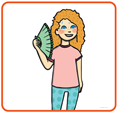 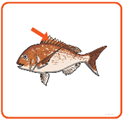 Follow up activityPlease complete pages 36 and 37 of your phonics workbook at home. There is a game set for letter f on your child’s education city. Try to write these two words on your own, Answers; fan and fin. Follow up activityPlease complete pages 36 and 37 of your phonics workbook at home. There is a game set for letter f on your child’s education city. Try to write these two words on your own, Answers; fan and fin. Follow up activityPlease complete pages 36 and 37 of your phonics workbook at home. There is a game set for letter f on your child’s education city. Try to write these two words on your own, Answers; fan and fin. Follow up activityPlease complete pages 36 and 37 of your phonics workbook at home. There is a game set for letter f on your child’s education city. Try to write these two words on your own, Answers; fan and fin. Tuesday 14th JulyIt’s a maths day Mental and oral starter; counting from 0-20 then backwards from 10-0. Point to any number and have your child shout the answer. Main teaching; recognising all numbers to 10. Draw a hopscotch on the ground outside and then play with your child.  If its bad weather draw a mini hopscotch on paper then roll a dice onto a number and move a counter that many spaces. It’s a maths day Mental and oral starter; counting from 0-20 then backwards from 10-0. Point to any number and have your child shout the answer. Main teaching; recognising all numbers to 10. Draw a hopscotch on the ground outside and then play with your child.  If its bad weather draw a mini hopscotch on paper then roll a dice onto a number and move a counter that many spaces. It’s a maths day Mental and oral starter; counting from 0-20 then backwards from 10-0. Point to any number and have your child shout the answer. Main teaching; recognising all numbers to 10. Draw a hopscotch on the ground outside and then play with your child.  If its bad weather draw a mini hopscotch on paper then roll a dice onto a number and move a counter that many spaces. Topic timeI want you to think about if your character is;A boy or girlNameAgeIf they have friends or brothers and sistersWho they live withAsk your adults to write all the answers down. Topic timeI want you to think about if your character is;A boy or girlNameAgeIf they have friends or brothers and sistersWho they live withAsk your adults to write all the answers down. Tuesday 14th JulyFollow up activity; ask your child these questions using the cards below. If they struggle think of how to explain the concept to them.  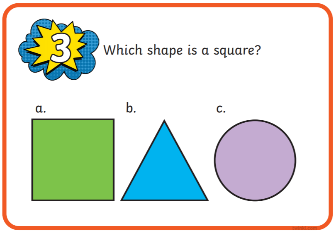 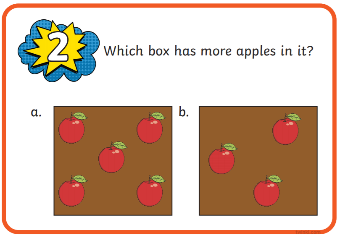 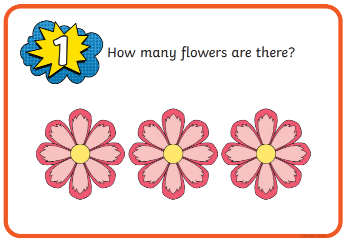 Follow up activity; ask your child these questions using the cards below. If they struggle think of how to explain the concept to them.  Follow up activity; ask your child these questions using the cards below. If they struggle think of how to explain the concept to them.  Follow up activity; ask your child these questions using the cards below. If they struggle think of how to explain the concept to them.  Follow up activity; ask your child these questions using the cards below. If they struggle think of how to explain the concept to them.  Wednesday 15th JulyIt is a phonics dayWe are looking at the sound l we will revisit this as an initial sounds, the beginning. Recapping the sounds so far; try watching the video then turn the sound off and watch is again, asking your child to say the sounds as the lady points. https://youtu.be/cinTOCJZOtI  Then try to learn your non decodable words. https://youtu.be/FMnqRAKz1q8 Learning the l sound here is an alphablocks on the initial sound https://www.bbc.co.uk/iplayer/episode/b01dwf94/alphablocks-series-2-17-lips It is a phonics dayWe are looking at the sound l we will revisit this as an initial sounds, the beginning. Recapping the sounds so far; try watching the video then turn the sound off and watch is again, asking your child to say the sounds as the lady points. https://youtu.be/cinTOCJZOtI  Then try to learn your non decodable words. https://youtu.be/FMnqRAKz1q8 Learning the l sound here is an alphablocks on the initial sound https://www.bbc.co.uk/iplayer/episode/b01dwf94/alphablocks-series-2-17-lips It is a phonics dayWe are looking at the sound l we will revisit this as an initial sounds, the beginning. Recapping the sounds so far; try watching the video then turn the sound off and watch is again, asking your child to say the sounds as the lady points. https://youtu.be/cinTOCJZOtI  Then try to learn your non decodable words. https://youtu.be/FMnqRAKz1q8 Learning the l sound here is an alphablocks on the initial sound https://www.bbc.co.uk/iplayer/episode/b01dwf94/alphablocks-series-2-17-lips Topic timeMake a model of your character using playdough, try to make it 3D rather then 2D and flat, do you need to begin with a ball, cube etc. can you talk to your adult about what you had to do first, then, next and last? Topic timeMake a model of your character using playdough, try to make it 3D rather then 2D and flat, do you need to begin with a ball, cube etc. can you talk to your adult about what you had to do first, then, next and last? Wednesday 15th JulyFollow up activityPlease complete pages 38 and 39 of your phonics workbook at home. There is a game set for letter l on your child’s education city. Try to write these two words on your own, Answers; laptop and leg. 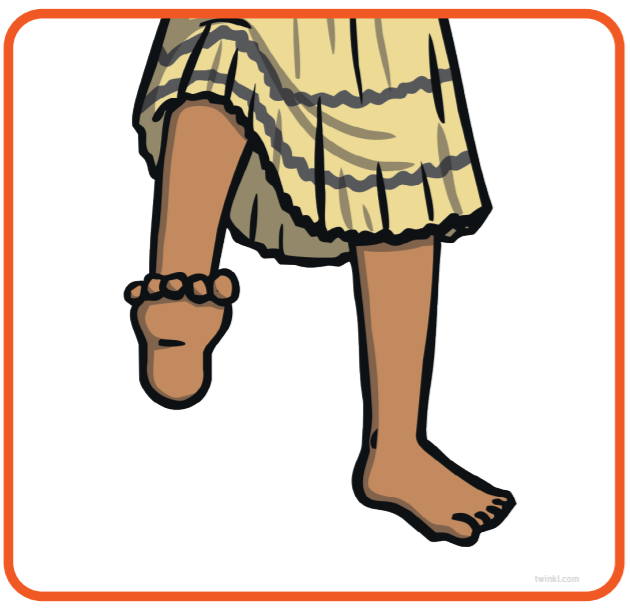 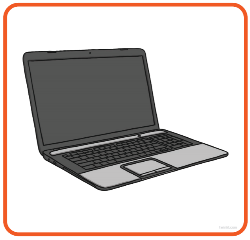 Follow up activityPlease complete pages 38 and 39 of your phonics workbook at home. There is a game set for letter l on your child’s education city. Try to write these two words on your own, Answers; laptop and leg. Follow up activityPlease complete pages 38 and 39 of your phonics workbook at home. There is a game set for letter l on your child’s education city. Try to write these two words on your own, Answers; laptop and leg. Follow up activityPlease complete pages 38 and 39 of your phonics workbook at home. There is a game set for letter l on your child’s education city. Try to write these two words on your own, Answers; laptop and leg. Follow up activityPlease complete pages 38 and 39 of your phonics workbook at home. There is a game set for letter l on your child’s education city. Try to write these two words on your own, Answers; laptop and leg. Thursday 16th JulyIt’s a maths dayMental and oral starter; Using the number line on the number mat- have your child point to each number and count forwards then backwards again. Jump about on the spot and count verbally from 0-20 then back again 10-0. Main teaching; Recap all the shapes you have learned so far/ use I spy game with the shalpes on the the maths learning mat, following the example of eye spy with my little eye something that has 4 sides all the same length and 4 corners. It’s a maths dayMental and oral starter; Using the number line on the number mat- have your child point to each number and count forwards then backwards again. Jump about on the spot and count verbally from 0-20 then back again 10-0. Main teaching; Recap all the shapes you have learned so far/ use I spy game with the shalpes on the the maths learning mat, following the example of eye spy with my little eye something that has 4 sides all the same length and 4 corners. It’s a maths dayMental and oral starter; Using the number line on the number mat- have your child point to each number and count forwards then backwards again. Jump about on the spot and count verbally from 0-20 then back again 10-0. Main teaching; Recap all the shapes you have learned so far/ use I spy game with the shalpes on the the maths learning mat, following the example of eye spy with my little eye something that has 4 sides all the same length and 4 corners. It’s a maths dayMental and oral starter; Using the number line on the number mat- have your child point to each number and count forwards then backwards again. Jump about on the spot and count verbally from 0-20 then back again 10-0. Main teaching; Recap all the shapes you have learned so far/ use I spy game with the shalpes on the the maths learning mat, following the example of eye spy with my little eye something that has 4 sides all the same length and 4 corners. It’s a maths dayMental and oral starter; Using the number line on the number mat- have your child point to each number and count forwards then backwards again. Jump about on the spot and count verbally from 0-20 then back again 10-0. Main teaching; Recap all the shapes you have learned so far/ use I spy game with the shalpes on the the maths learning mat, following the example of eye spy with my little eye something that has 4 sides all the same length and 4 corners. Thursday 16th JulyFollow up activity If they struggle think of how to explain the concept to them.  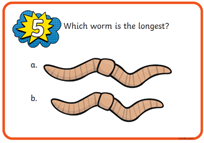 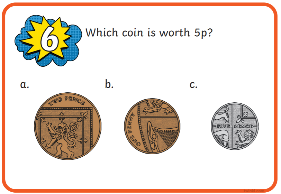 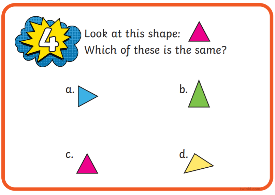 Follow up activity If they struggle think of how to explain the concept to them.  Follow up activity If they struggle think of how to explain the concept to them.  Topic timeWatch how the creator of this animation made his characters from playdough, all of them are little monsters which we have learned aren’t real. https://youtu.be/TonbD0TWGzUCan you tell your adult how the characters are the same and different, can you think of names for any of them? Topic timeWatch how the creator of this animation made his characters from playdough, all of them are little monsters which we have learned aren’t real. https://youtu.be/TonbD0TWGzUCan you tell your adult how the characters are the same and different, can you think of names for any of them? Friday 17th JukyIt’s a topic dayI want you to use junk model materials and made a setting for your character to live in. Remember a setting can be any place from a single room like the living room to an area like the woods. Which setting will you make? Can’t wait to see. 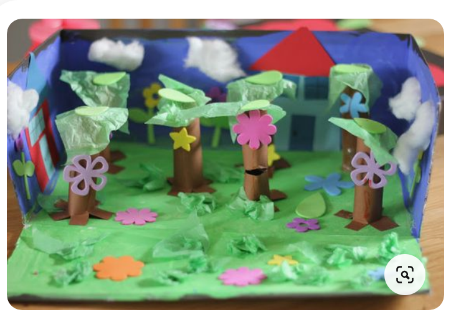 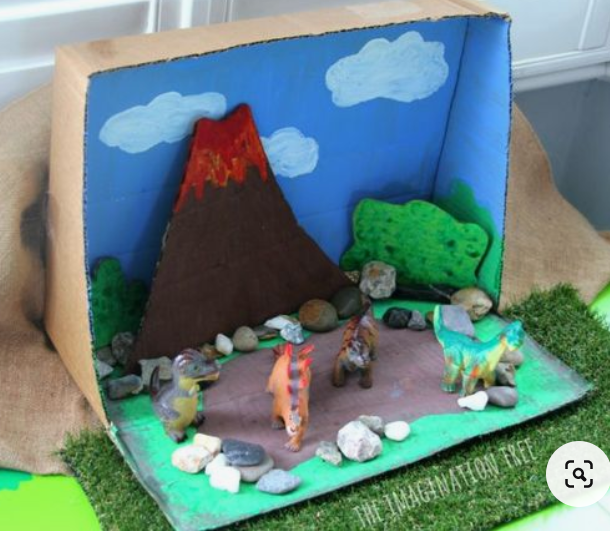 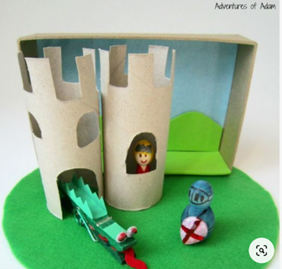 It’s a topic dayI want you to use junk model materials and made a setting for your character to live in. Remember a setting can be any place from a single room like the living room to an area like the woods. Which setting will you make? Can’t wait to see. It’s a topic dayI want you to use junk model materials and made a setting for your character to live in. Remember a setting can be any place from a single room like the living room to an area like the woods. Which setting will you make? Can’t wait to see. It’s a topic dayI want you to use junk model materials and made a setting for your character to live in. Remember a setting can be any place from a single room like the living room to an area like the woods. Which setting will you make? Can’t wait to see. It’s a topic dayI want you to use junk model materials and made a setting for your character to live in. Remember a setting can be any place from a single room like the living room to an area like the woods. Which setting will you make? Can’t wait to see. Phonics/  MathPhonics/  MathPhonics/  MathPower of Reading and TopicPower of Reading and TopicMonday 20th JulyIt is a phonics dayWe are looking at the digraph ll, this happens either in a word or at the end. It is one sound made by two letters. Recapping the sounds so far; try watching the video then turn the sound off and watch is again, asking your child to say the sounds as the lady points. https://youtu.be/cinTOCJZOtI  Then try to learn your non decodable words. https://youtu.be/FMnqRAKz1q8 Learning the ll digraph here is an alphablocks on the initial sound https://www.bbc.co.uk/iplayer/episode/b01dlx1t/alphablocks-series-2-13-hill It is a phonics dayWe are looking at the digraph ll, this happens either in a word or at the end. It is one sound made by two letters. Recapping the sounds so far; try watching the video then turn the sound off and watch is again, asking your child to say the sounds as the lady points. https://youtu.be/cinTOCJZOtI  Then try to learn your non decodable words. https://youtu.be/FMnqRAKz1q8 Learning the ll digraph here is an alphablocks on the initial sound https://www.bbc.co.uk/iplayer/episode/b01dlx1t/alphablocks-series-2-13-hill It is a phonics dayWe are looking at the digraph ll, this happens either in a word or at the end. It is one sound made by two letters. Recapping the sounds so far; try watching the video then turn the sound off and watch is again, asking your child to say the sounds as the lady points. https://youtu.be/cinTOCJZOtI  Then try to learn your non decodable words. https://youtu.be/FMnqRAKz1q8 Learning the ll digraph here is an alphablocks on the initial sound https://www.bbc.co.uk/iplayer/episode/b01dlx1t/alphablocks-series-2-13-hill Now you have a character and a setting I want you to tell your adult the start of your very own story making up the key events yourself. You could even draw each development on your own story map, or even be an author and write a book. One upon a time there was a … called… He/she/ it was out/in the (setting). When all of a sudden??? What will happen, this is just the beginning. Think of a problem that will happen to the character? Now you have a character and a setting I want you to tell your adult the start of your very own story making up the key events yourself. You could even draw each development on your own story map, or even be an author and write a book. One upon a time there was a … called… He/she/ it was out/in the (setting). When all of a sudden??? What will happen, this is just the beginning. Think of a problem that will happen to the character? Monday 20th JulyFollow up activityPlease complete pages 40 and 41 of your phonics workbook at home. There is a game set for letter ll on your child’s education city. Try to write these two words on your own, Answers; bell and doll. 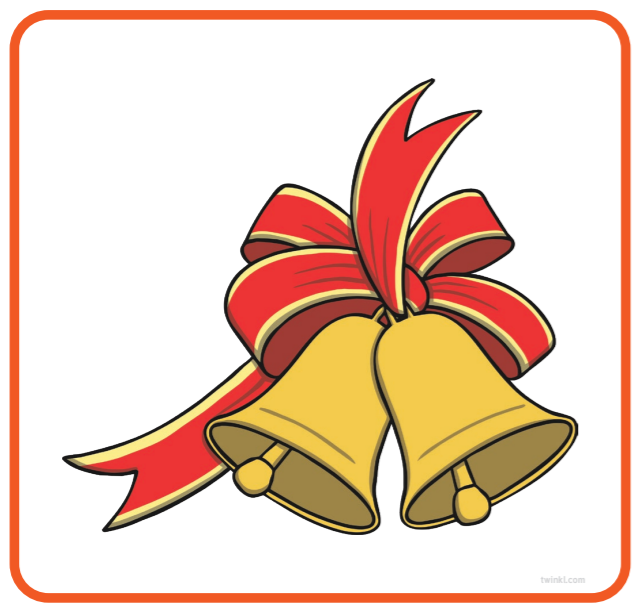 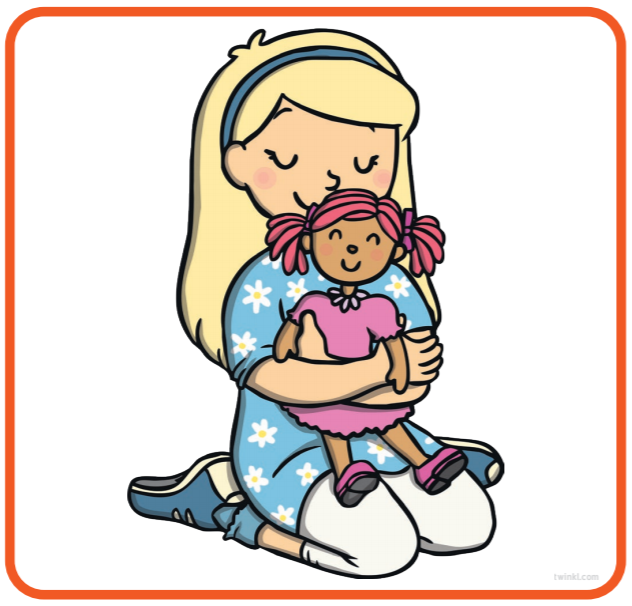 Follow up activityPlease complete pages 40 and 41 of your phonics workbook at home. There is a game set for letter ll on your child’s education city. Try to write these two words on your own, Answers; bell and doll. Follow up activityPlease complete pages 40 and 41 of your phonics workbook at home. There is a game set for letter ll on your child’s education city. Try to write these two words on your own, Answers; bell and doll. Follow up activityPlease complete pages 40 and 41 of your phonics workbook at home. There is a game set for letter ll on your child’s education city. Try to write these two words on your own, Answers; bell and doll. Follow up activityPlease complete pages 40 and 41 of your phonics workbook at home. There is a game set for letter ll on your child’s education city. Try to write these two words on your own, Answers; bell and doll. Tuesday 21st July It’s a maths day We are not going to continue with the maths books at home as they move onto numbers up to 20, some children aren’t ready for that until reception.  Mental and oral starter; Using the number line on the number mat- have your child point to each number and count forwards then backwards again. Jump about on the spot and count verbally from 0-20 then back again 10-0.I point, you shout, you point to random numbers on the number line and then ask children to tell you what they are.Main teaching; Thinking about amount, ask children to show you less than a number then more than that number then the same as that number, you can do this using showing fingers, counting objects like buttons and pasta. Tell them the number or show them the numeral written down. It’s a maths day We are not going to continue with the maths books at home as they move onto numbers up to 20, some children aren’t ready for that until reception.  Mental and oral starter; Using the number line on the number mat- have your child point to each number and count forwards then backwards again. Jump about on the spot and count verbally from 0-20 then back again 10-0.I point, you shout, you point to random numbers on the number line and then ask children to tell you what they are.Main teaching; Thinking about amount, ask children to show you less than a number then more than that number then the same as that number, you can do this using showing fingers, counting objects like buttons and pasta. Tell them the number or show them the numeral written down. It’s a maths day We are not going to continue with the maths books at home as they move onto numbers up to 20, some children aren’t ready for that until reception.  Mental and oral starter; Using the number line on the number mat- have your child point to each number and count forwards then backwards again. Jump about on the spot and count verbally from 0-20 then back again 10-0.I point, you shout, you point to random numbers on the number line and then ask children to tell you what they are.Main teaching; Thinking about amount, ask children to show you less than a number then more than that number then the same as that number, you can do this using showing fingers, counting objects like buttons and pasta. Tell them the number or show them the numeral written down. Topic timeWe are going to talk about the next part of the story, telling your adult and they can write it down, continue with the story map or book, All of a sudden a … appeared! And helped the … by ….Topic timeWe are going to talk about the next part of the story, telling your adult and they can write it down, continue with the story map or book, All of a sudden a … appeared! And helped the … by ….Tuesday 21st July Follow up activity If they struggle think of how to explain the concept to them.  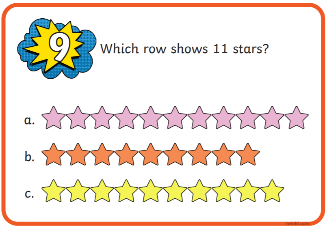 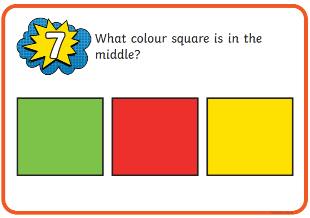 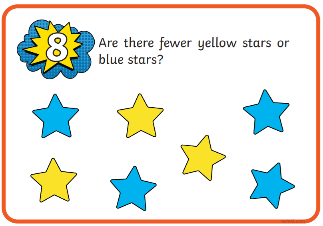 Follow up activity If they struggle think of how to explain the concept to them.  Follow up activity If they struggle think of how to explain the concept to them.  Follow up activity If they struggle think of how to explain the concept to them.  Follow up activity If they struggle think of how to explain the concept to them.  Wednesday 22nd JulyIt is a phonics dayWe are looking at the digraph ss, this happens either in a word or at the end. It is one sound made by two letters. Recapping the sounds so far; try watching the video then turn the sound off and watch is again, asking your child to say the sounds as the lady points. https://youtu.be/cinTOCJZOtI  Then try to learn your non decodable words. https://youtu.be/FMnqRAKz1q8 Learning all the diagraphs https://youtu.be/hPcl5i30IGI It is a phonics dayWe are looking at the digraph ss, this happens either in a word or at the end. It is one sound made by two letters. Recapping the sounds so far; try watching the video then turn the sound off and watch is again, asking your child to say the sounds as the lady points. https://youtu.be/cinTOCJZOtI  Then try to learn your non decodable words. https://youtu.be/FMnqRAKz1q8 Learning all the diagraphs https://youtu.be/hPcl5i30IGI It is a phonics dayWe are looking at the digraph ss, this happens either in a word or at the end. It is one sound made by two letters. Recapping the sounds so far; try watching the video then turn the sound off and watch is again, asking your child to say the sounds as the lady points. https://youtu.be/cinTOCJZOtI  Then try to learn your non decodable words. https://youtu.be/FMnqRAKz1q8 Learning all the diagraphs https://youtu.be/hPcl5i30IGI Topic timeContinue with your story, all good stories have a twist! continue with the story map or book,(the character) grabbed a … from (setting) and used it to…They thought it was all over but then… happened.Topic timeContinue with your story, all good stories have a twist! continue with the story map or book,(the character) grabbed a … from (setting) and used it to…They thought it was all over but then… happened.Wednesday 22nd JulyFollow up activityPlease complete pages 34 and 35 of your phonics workbook at home. There is a game set for letter ss on your child’s education city. Try to write these two words on your own, Answers; hiss and kiss.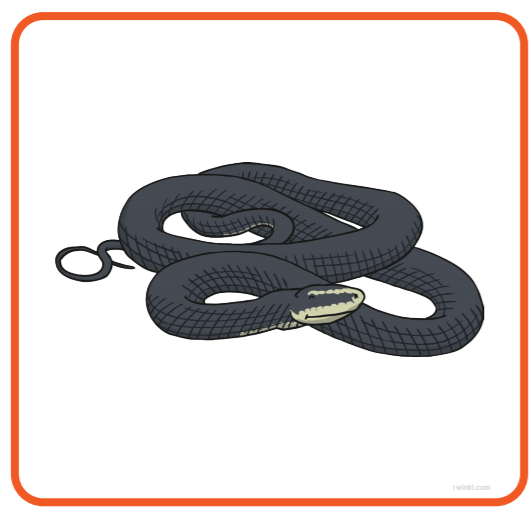 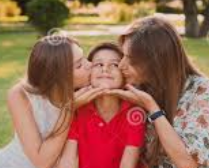 Follow up activityPlease complete pages 34 and 35 of your phonics workbook at home. There is a game set for letter ss on your child’s education city. Try to write these two words on your own, Answers; hiss and kiss.Follow up activityPlease complete pages 34 and 35 of your phonics workbook at home. There is a game set for letter ss on your child’s education city. Try to write these two words on your own, Answers; hiss and kiss.Follow up activityPlease complete pages 34 and 35 of your phonics workbook at home. There is a game set for letter ss on your child’s education city. Try to write these two words on your own, Answers; hiss and kiss.Follow up activityPlease complete pages 34 and 35 of your phonics workbook at home. There is a game set for letter ss on your child’s education city. Try to write these two words on your own, Answers; hiss and kiss.Thursday 23rd July It’s a maths dayMental and oral starter; Using the number line on the number mat- have your child point to each number and count forwards then backwards again. Jump about on the spot and count verbally from 0-20 then back again 10-0. Main teaching; Following directions, using a room or an outside space as an obstacle course. Directing children around the space, move forward 3 jumps, walk between the pillows etc. Children love an obstacle course. If completing outside try using some string or wool to make it more interesting. Use the words, in, out, in between, side, below, above, next to, beside and under. 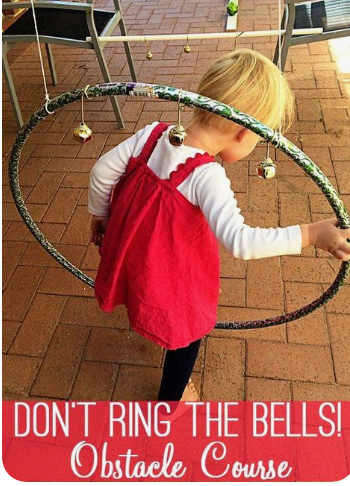 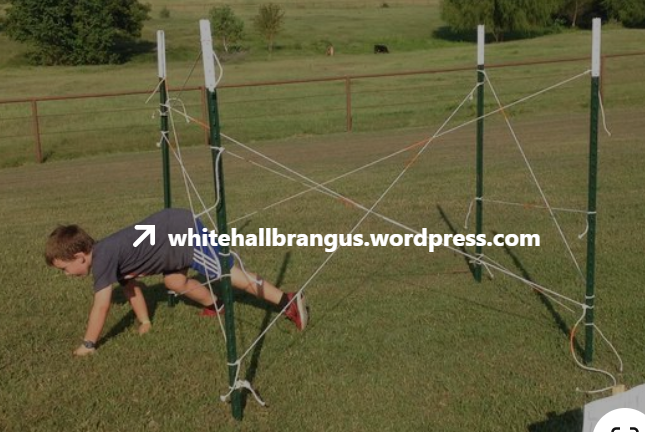 It’s a maths dayMental and oral starter; Using the number line on the number mat- have your child point to each number and count forwards then backwards again. Jump about on the spot and count verbally from 0-20 then back again 10-0. Main teaching; Following directions, using a room or an outside space as an obstacle course. Directing children around the space, move forward 3 jumps, walk between the pillows etc. Children love an obstacle course. If completing outside try using some string or wool to make it more interesting. Use the words, in, out, in between, side, below, above, next to, beside and under. It’s a maths dayMental and oral starter; Using the number line on the number mat- have your child point to each number and count forwards then backwards again. Jump about on the spot and count verbally from 0-20 then back again 10-0. Main teaching; Following directions, using a room or an outside space as an obstacle course. Directing children around the space, move forward 3 jumps, walk between the pillows etc. Children love an obstacle course. If completing outside try using some string or wool to make it more interesting. Use the words, in, out, in between, side, below, above, next to, beside and under. Topic timeContinue with the story writing, continue with the story map or book,by the end … (character) felt … and … but was pleased that… had happened(the character) learned to… again. Topic timeContinue with the story writing, continue with the story map or book,by the end … (character) felt … and … but was pleased that… had happened(the character) learned to… again. Thursday 23rd July Follow up activity; If they struggle think of how to explain the concept to them.  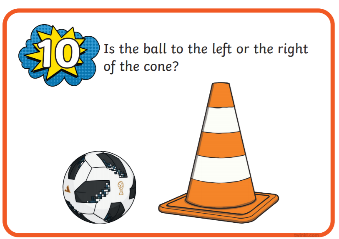 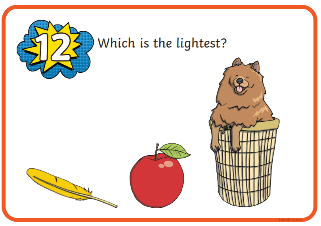 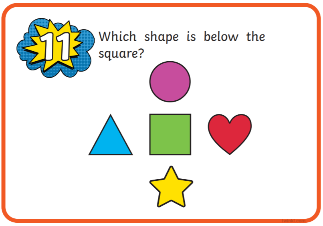 Follow up activity; If they struggle think of how to explain the concept to them.  Follow up activity; If they struggle think of how to explain the concept to them.  Follow up activity; If they struggle think of how to explain the concept to them.  Follow up activity; If they struggle think of how to explain the concept to them.  Friday 24th July It’s a topic dayUse all the books you have in the house, or all the stories you know (this can include video and cartoons) make a list of all the different types of characters and all the different settings. It’s a topic dayUse all the books you have in the house, or all the stories you know (this can include video and cartoons) make a list of all the different types of characters and all the different settings. It’s a topic dayUse all the books you have in the house, or all the stories you know (this can include video and cartoons) make a list of all the different types of characters and all the different settings. It’s a topic dayUse all the books you have in the house, or all the stories you know (this can include video and cartoons) make a list of all the different types of characters and all the different settings. It’s a topic dayUse all the books you have in the house, or all the stories you know (this can include video and cartoons) make a list of all the different types of characters and all the different settings. 